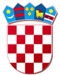 REPUBLIKA HRVATSKAVARAŽDINSKA ŽUPANIJAOSNOVNA ŠKOLA VELIKI BUKOVECŠKOLSKI ODBOR KLASA: 007-04/24-01/1URBROJ: 2186-140-07-24-14Veliki Bukovec, 8.3.2024.svim članovima ŠOP O Z I V35. sjednica Školskog odbora održat će se u četvrtak, 14.3.2024. godine u 17 sati u učionici 3.B Osnovne škole Veliki Bukovec. DNEVNI RED:Verifikacija Zapisnika s prethodne sjedniceRaspisivanje natječaja za ravnatelja školePrethodna suglasnost za promjenu ugovora o radu temeljem Zakona o plaćama u državnoj službi i javnim službama (NN 155/23) i Uredbe o nazivima radnih mjesta, uvjetima za raspored i koeficijentima za obračun plaće u javnim službama (NN 22/24) za sljedeće zaposlenike ( popis zaposlenika u prilogu)Donošenje Pravilnika o načinu i postupku zapošljavanjaOstalo                                                                            	            Predsjednica Školskog odbora:                                                                                                  	           Marinka Mlinarić